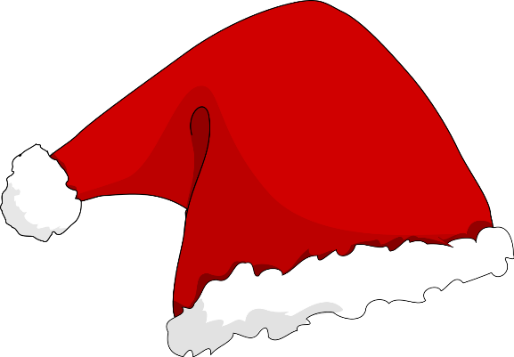 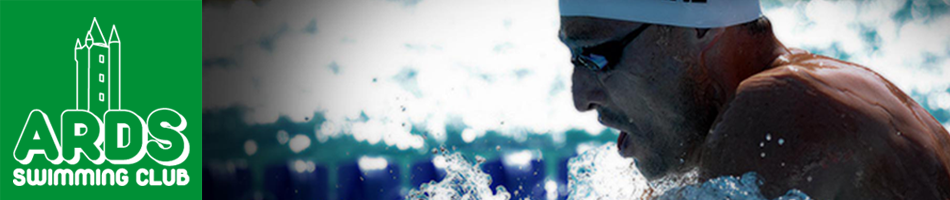 JUNIOR OPEN CHRISTMAS MEETSATURDAY  7th DECEMBER 2019License Number: 23S 19/20 - U010Event InformationDate		Saturday 7th  December 2019Venue	Ards Blair Mayne Wellbeing & Leisure Centre, 1 Dairy Hall Lane, Newtownards BT23 4DB. The pool is 25m, 6 lane, electronic timing will be in use.Age Groups	There will be five age groups, 9, 10, 11, 12  and 13 year olds.  Events		Individuals may compete in the following scheduled events:Age 9	25m and 50m in all strokes and 100m IM10 – 12 Years	50m and 100m in all strokes, 100m IM, 200m free and 200m IMAge 13	100m in all strokes, 200 free and 200IM	(The number of heats maybe restricted for 200m free if the gala is oversubscribed – if this is the case spaces will be allocated on a first come first served basis)All events will be Heat Declared WinnerEntries	Closing date for entries: 29nd November 2019Hy-tek entry file should be emailed to ardscompsec@gmail.com by the closing date.Withdrawals should be notified by 6pm on Thursday 5th December.The Club reserves the right to restrict entries to assist the smooth running of the Gala on a first come basis.Clubs are responsible for checking their own entries and changes will not be made on the day.		No entires on the day.  Not accepting any entries from clubs with outstanding debt.Entry Fees	Individual events £5 (or €6) per event.Fees must be paid by GBP on or before Friday 29th November, no refunds.Only method of payment is electronic transfer. Fees payable to Ards Swimming Club, Danske Bank –Sort Code 950679 / Account Number 90183563AwardsMedals will be awarded to the first three places in each event in:Session 1: 	9 years, 10 years, 11 years and 12 yearsSession 2: 	10 years, 11 years, 12 years and 13 yearsTrophies will be presented for Top Boy and Top Girl in each age group, based on points accumulated in, 9 years - All 25m events, 10 – 12 years  -  All 50m events.Meet ResultsThe Gala results will be posted on the notice board during the gala and on MeetMobile.  A full list of results will be forwarded to individual clubs and Swim Ulster to allow updating of relevant databases. General RulesThe Gala will be run under Fina/Swim Ireland rules. Discretion will be used with regard to the “One Start Rule” for morning session only.Swimmers age is defined as, on 31st December 2019.Starts will be over the top where possible.Electronic timing system will be in use.The Club reserves the right to alter the programme to assist the smooth running of the Gala.Appeals shall be submitted in accordance with Fina/Swim Ireland procedures and will be handled by the Meet Managers and Referees.Meet SafetyAll accidents, however minor must be reported, in writing, to the Leisure Centre and Ards ASC.  A copy of the Accident Report Form can be found at reception.We would ask the co-operation of swimmers, coaches, spectators and clubs in the application of the following safety measures. They are in place for everyone’s safety.General;	Everyone attending the Meet must familiarise themselves with the locations and operation of emergency exits.Anyone observing anything they consider to be a safety hazard should report it to a Meet Official.All persons attending the Meet must take all steps to ensure their own safety and the safety of others.All walkways must be kept clear of bags, equipment, etc. It is your responsibility to do so.Starting;In the event of a false start, swimmers should perform a safe entry and not fall into the water.Warm Up;Swimmers and coaches must ensure that they (and swimmers in their charge) take no action that would endanger themselves or others.The instructions of those in authority must be obeyed immediately.Swimmers are not permitted to dive or jump into lanes other than sprint lanes and then only when the area is sufficiently clear to make a safe entry. Do not start sprinting in a sprint lane until non-sprinting swimmers have cleared it.On finishing a sprint immediately clear the way for the following swimmer(s).Around The Pool;  (e.g. spectator area)Swimmers are not permitted to enter dry areas without first having changed and put on footwear.Swimmers will not be allowed in the spectator gallery unless they are dryed and have appropriate footwear.  Swimmers are also reminded, changing is not permitted in the spectator gallery, please use changing areas provided.Swimmers are not permitted to climb over the rail.Glass bottles are not permitted outside designated refreshment areas. (i.e. Café)Thank you for your co-operation in making our Meet a safe experience for all.Cameras/Mobile PhonesThe use of all photographic equipment is strictly controlled.  All photographic equipment must first be registered at the program desk on entry.Mobile phone usage is strictly forbidden within Ards Leisure Centre and this policy is actively enforced inside the Centre.MiscellaneousAny point not covered by the above will be at the discretion of the organizers.  As appropriate, the Meet Manager’s or Gala Referee’s decision will be final.RefreshmentsCafé facilities will be available within the Leisure Centre.Order of EventsSession 1  9am -  Ages 9 – 12 (Novice)Warmup:  Girls 8:15am, Boys 8:35amSession 2  1pm -  Ages 10 – 13Warmup:  Boys 12:15pm, Girls 12:35pm1Girls 25m Back2Boys 25m Back3Girls 50m Butterfly4Boys 50m Butterfly5Girls 25m Breast6Boys 25m Breast7Girls 50m Freestyle8Boys 50m Freestyle9Girls 25m Butterfly10Boys 25m Butterfly11Girls 50m Back12Boys 50m Back13Girls 25m Freestyle14Boys 25m Freestyle15Girls 50m Breast16Boys 50m Breast17Girls 100m IM18Boys 100m IM19Boys 200 Freestyle20Girls 200 Freestyle21Boys 100m Breast22Girls 100m Breast23Boys 100m Back24Girls 100m Back25Boys 100m Butterfly26Girls 100m Butterfly27Boys 100m Freestyle28Girls 100m Freestyle29Boys 200m IM30Girls 200m IM